  БОЙОРОК	                                       № 68                   РАСПОРЯЖЕНИЕ« 01 » октябрь 2020 й.                              	                   « 01 » октября 2020 г.           1. На основании постановления судебного пристава-исполнителя о направлении лица, которому назначено административное наказание в виде обязательных работ, к месту отбывания наказания от 01.10.2020 г № 02067/20/66807 Управления Федеральной службы судебных приставов по Республике Башкортостан Шаранского районного ОСП.        1.Принять Гаязова Рафила Рифгатовича  на обязательные работы на безвозмездной основе с 01 октября 2020 года  на срок 60 часов.          2.Ознакомить под расписку с правилами внутреннего распорядка организации, техники безопасности и производственной санитарии.       3. Ведение ежедневного табеля учета  с отражением  количества отработанных часов  и еженедельного направления копии табеля в  Шаранский районный отдел  судебных приставов возложить на управляющего делами.Глава сельского поселения:                                                         Г.Гарифуллина.С распоряжением  работник ознакомлен_____________	(личная подпись)«____»________________2020 г.Башкортостан Республикаһы       Шаран районы  Муниципаль районыныңТүбәнге Ташлы  ауыл Советы ауылбиләмәһе хакимиәте          Түбән Ташлы ауылы, тел.(34769) 2-51-49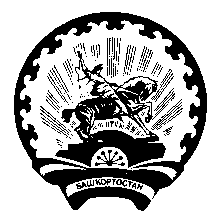 Администрация сельского поселения      Нижнеташлинский сельсоветМуниципального района Шаранский район Республики Башкортостан         с. Нижние Ташлы, тел.(34769) 2-51-49